PielikumsMadonas novada pašvaldības domes29.06.2022. lēmumam Nr. 421(Prot. Nr. 15, 20. p.)Izdoti saskaņā ar Zemes ierīcības likumu un2016. gada 2. augusta Ministru kabineta noteikumuNr.505 “Zemes ierīcības projekta izstrādes noteikumi”13.punktu Nosacījumi zemes ierīcības projekta izstrādei nekustamā īpašuma “Dzintari”, Ļaudonas pagasts, Madonas novads, kadastra numurs 7070 003 0022, zemes vienības ar kadastra apzīmējumu 7070 003 0022 sadalīšanaiProjekta robežas.Izstrādājamā zemes ierīcības projekta robežas atbilst nekustamā īpašuma  “Dzintari”, Ļaudonas pagasts, Madonas novads, kadastra numurs 7070 003 0022, zemes vienības ar kadastra apzīmējumu 7070 003 0022 robežām. Teritorijas esošā situācija un plānotā (atļautā) izmantošana.Esošais nekustamā īpašuma lietošana mērķis (NĪLM)-  “Dzintari”, Ļaudonas pagasts, Madonas novads, zemes vienībā ar kadastra apzīmējumu 7070 003 0022 – zeme, uz kuras galvenā saimnieciskā darbība ir lauksaimniecība (NĪLM kods 0101).Atbilstoši Valsts zemes dienesta datiem uz zemes vienības atrodas: Ūdensteces aizsargjoslas teritorija;Aizsargjoslas teritorija gar elektrisko tīklu gaisvadu līniju ārpus pilsētām un ciemiem, kā arī pilsētu lauku teritorijās;Ceļa servitūta teritorija. Atbilstoši Madonas novada teritorijas plānojumam nekustamā īpašuma “Dzintari”, Ļaudonas pagasts, Madonas novads, zemes vienības ar kadastra apzīmējumu 7070 003 0022: Funkcionālais zonējums atbilstoši plānotai (atļautai) izmantošanai – pārējās mežu teritorijas M2),  lauku zemes (Lv1) un ūdeņu teritorijas (Ū).noteikti apgrūtinājumi:Virszemes ūdensobjektu aizsargjosla – Svētupe;Ūdensnotekas (ūdensteču regulēta posma un speciāli raktas gultnes), kā arī uz tās esošas hidrotehniskas būves un ierīces ekspluatācijas aizsargjoslas teritorija.Projekta mērķis.Zemes ierīcības projekts izstrādājams nekustamā īpašuma  “Dzintari”, Ļaudonas pagasts, Madonas novads, kadastra numurs 7070 003 0022, zemes vienības ar kadastra apzīmējumu 7070 003 0022 sadalīšanai. Atdalāmās  zemes gabala robežas nosakāmas saskaņā ar pievienoto zemes vienības sadalījuma skici. (1.attēls)Nodrošināt piekļūšanu jaunveidojamām zemes vienībām līdz pašvaldības vai valsts autoceļam.Precizēt apgrūtinājumus saskaņā ar Teritorijas plānojumu, robežu plānu un esošajiem apgrūtinājumiem projektējamā teritorijā. Jaunveidotajai zemes vienībai aptuveni 1,3 ha platībā piešķirt jaunu nekustamā īpašuma nosaukumu “Laimas”; Jaunveidotajai zemes vienībai aptuveni 1,3 ha platībā piešķirt jaunu nekustamā īpašuma nosaukumu “Saullēkti”;Jaunveidotajai zemes vienībai aptuveni 1,1 ha platībā piešķirt jaunu nekustamā īpašuma nosaukumu “Dienziedi”;Jaunveidotajai zemes vienībai aptuveni 1,8 ha platībā piešķirt jaunu nekustamā īpašuma nosaukumu “Zeltrīti”;Jaunveidotajai zemes vienībai aptuveni 1,1 ha platībā piešķirt jaunu nekustamā īpašuma nosaukumu “Zvaigznāji”;Jaunveidotajai zemes vienībai aptuveni 0.6 ha platībā piešķirt jaunu nekustamā īpašuma nosaukumu “Dzintaru Ceļš”;Jaunveidoto zemes vienību aptuveni 6,3 ha platībā saglabāt esošā nekustamā īpašuma “Dzintari” sastāvā. Projekta īstenošanas secība. nav nepieciešama. Projekta sastāvs un prasības projekta noformēšanai. Projekta sastāvs atbilstoši Ministru kabineta 2016.gada 2. augusta noteikumiem Nr. 505 „Zemes ierīcības projekta izstrādes noteikumi”:Paskaidrojuma raksts;Grafiskā daļa - projekta risinājums kopplānā digitālā veidā uz robežu plāna, ietverot ceļa servitūta izveides teritoriju piekļūšanas nodrošināšanai līdz pašvaldības autoceļam, Latvijas ģeodēziskajā koordinātu sistēmā LKS-92 ar iekļautu nekustamā īpašuma valsts kadastra reģistra informāciju ar mēroga noteiktību M 1:10 000 vai 1:500 vai 1:1000 vai 1:2500;Projekta izstrādes dokumentācija.Projekta izstrādes nosacījumi Zemes ierīcības projektu izstrādā zemes ierīcībā sertificēta persona.Zemes ierīcības projekts jāizstrādā saskaņā ar:Zemes ierīcības likumu; Aizsargjoslu likumu;2016. gada 2. augusta Ministru kabineta noteikumiem Nr. 505 „Zemes ierīcības projekta izstrādes noteikumi”; 2006. gada 20. jūnija Ministru kabineta noteikumiem Nr. 496 „Nekustamā īpašuma lietošanas mērķu klasifikācija un nekustamā īpašuma lietošanas mērķu noteikšanas un maiņas kārtība”;2010. gada 28. septembra Ministru kabineta noteikumiem Nr. 916 „Dokumentu izstrādāšanas un noformēšanas kārtība”;Madonas novada teritorijas plānojumu, Teritorijas izmantošanas un apbūves noteikumiem.Valsts un pašvaldību institūciju un inženierkomunikāciju izsniegtie nosacījumi zemes ierīcības projekta izstrādei:inženierkomunikāciju turētāji, kuru komunikācijas atrodas projekta teritorijā;Zemes ierīcības projekta grafiskā daļa saskaņojama ar:zemes ierīcības projekta izstrādes ierosinātāju;institūcijām, kuras izsniegušas nosacījumus zemes ierīcības projekta izstrādei;zemes ierīcības projekta teritorijā esošo inženierkomunikāciju turētājiem;personām, kuru intereses skar projekta risinājumi;Madonas novada pašvaldības nekustamā īpašuma pārvaldības un teritoriālās plānošanas nodaļas zemes ierīcības inženieri, Saieta laukumā 1, Madonā, Madonas novadā.Papildus normatīvajos aktos noteiktajam: Grafiskajā daļā norāda esošos un plānoto zemes vienību nekustamā īpašuma lietošanas mērķus, tiem piekrītošās platības un adresācijas priekšlikumu;Paskaidrojuma rakstā norāda atkāpes no normām, ja tādas ir, un to pamatojumu.Projekta lietu izstrādātājs iesniedz apstiprināšanai Madonas novada pašvaldībā.1.attēlsZemes vienības ar kadastra apzīmējumu 7070 003 0022 sadalīšanas  shēma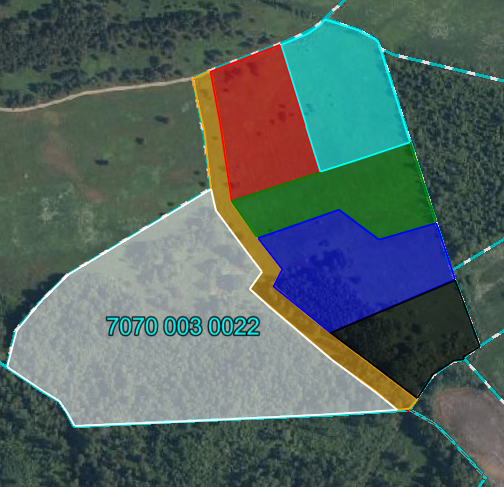 Datu avots https://www.lvmgeo.lv/kartes (Dati no VZD, LGIA, SIA “Karšu izdevniecība Jāņa Sēta) 2022. gada informācija *Shēmā norādītās platības precizējamas zemes ierīcības projekta izstrādes gaitā.      Projektētās zemes vienības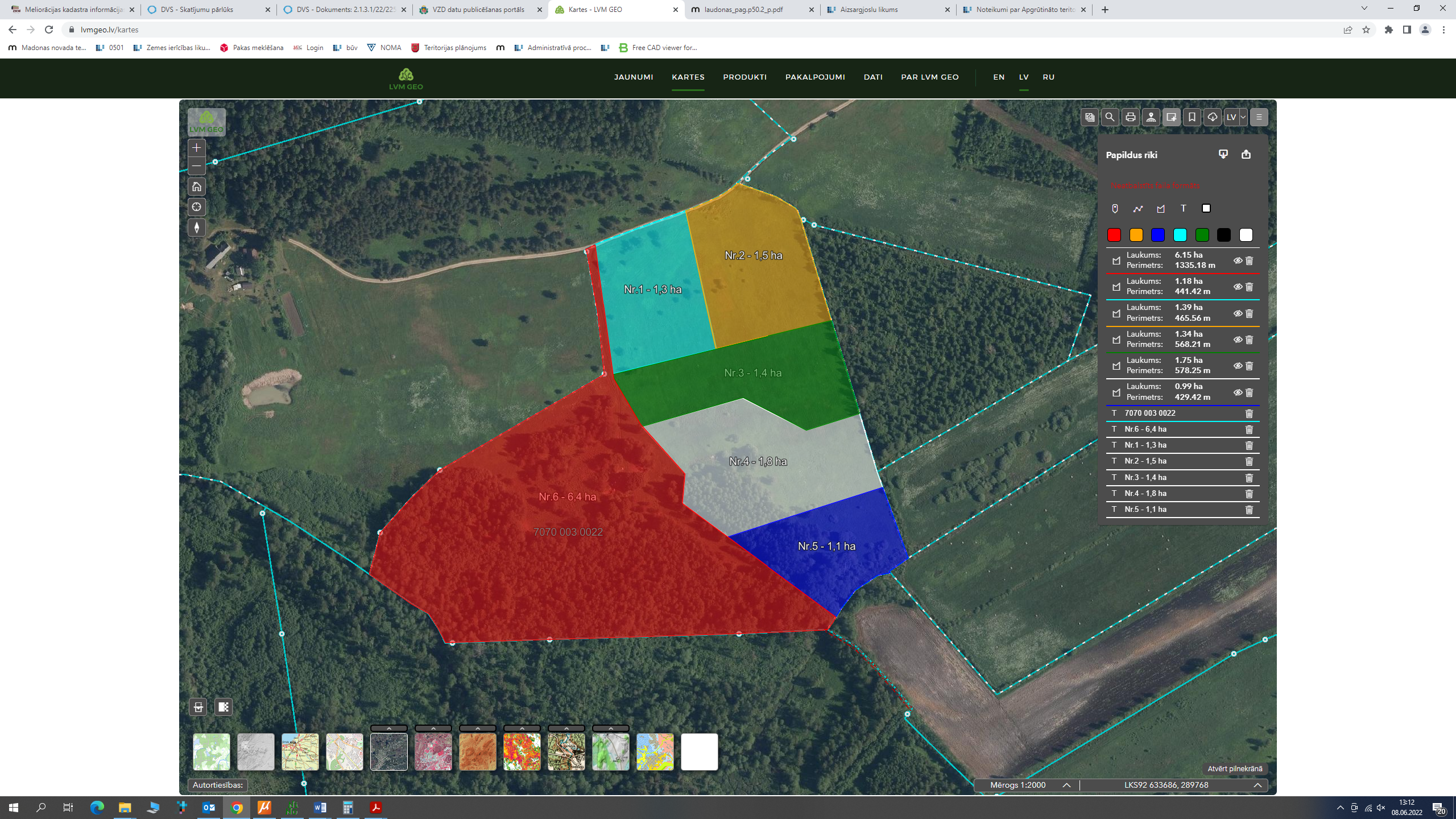    Zemes vienības robeža